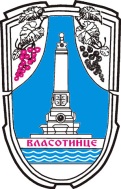 Република СрбијаОПШТИНА ВЛАСОТИНЦЕСКУПШТИНА ОПШТИНЕ01 бр.06-75-34/202021.09.2020.године25.09.2020.годинеВ Л А С О Т И Н Ц Е         На основу члана 74. став 2.Закона о здравственој заштити ("Службени гласник Републике Србије" бр.25/2019), члана 32. става 1. тачка 20. Закона о локалној самоуправи ("Службени гласник Републике Србије" бр.129/2007, 83/2014-др. закон, 101/2016др.закон и 47/2018) и члана 40. ст.72.Статута општине Власотинце  ("Службени гласник града Лесковца" бр.6/2019) Скупштина општине Власотинце на седници одржаној 21.09.2020.године и наставку седнице од 25.09.2020.године доноси ОДЛУКУО СТАВЉАЊУ ВАН СНАГЕ  ОДЛУКЕ О ПРЕУЗИМАЊУ ОСНИВАЧКИХ ПРАВА НАД ДОМОМ ЗДРАВЉА ВЛАСОТИНЦЕ У ВЛАСОТИНЦУЧлан 1.         СТАВЉА СЕ ВАН СНАГЕ Одлукa Скупштине Општине Власотинце о преузимању оснивачких права над Домом здравља Власотинце у Власотинцу број 06-9/2006 од 13.03.2006.године.Члан 2.             Република Србија ће преузети оснивачка права над Домом здравља у Власотинцу.Члан 3.                Одлука ступа на снагу осмог дана од дана објављивања у ''Службеном гласнику града Лесковца". О б р а з л о ж е њ е          Правни основ за доношење ове Одлуке је Закон о здравственој заштити (''Службени гласник РС'' бр.25/19), Закон о локалној самоуправи ("Службени гласник Републике Србије" бр.129/2007, 83/2014-др. закон, 101/2016др.закон и 47/2018) и Статут општине Власотинце ("Службени гласник града Лесковца" бр.6/2019)     На основу чл.74. став 2. Закона о здравственој заштити прописано је да Дом здравља у јавној својини оснива Република Србија, а на територији аутономне покрајине-аутономна покрајина у складу са Законом и планом мреже.            Чланом 262.ст.1.Закона о здравственој заштити предвиђено је да ће Република Србија, односно аутономна покрајина преузети оснивачка права над здравственим установама које у складу са одредбама овог Закона оснива Република Србија, односно аутономна покрајина, а над којима је оснивачка права преузела јединица локалне самоуправе, на основу одлуке надлежног органа јединице локалне самоуправе. Одредбом пак ст.3.истог члана прописано је да од дана преузимања оснивачких права над здравственим установама, Република Србијa, односно аутономна покрајина, именоваће органе здравствене установе у складу са овим законом.               На основу напред наведених чланова новог Закона о здравственој заштити предвиђена је обавеза Републике Србије и аутономне покрајине да преузму оснивачка права над Домовима здравља, а над којима оснивачка права врше јединице локалне самоуправе.               Дана 5. марта 2020.године, Влада РС је донела Одлуку 05 број 022-1915/2020  о преузимању оснивачких права над домовима здравља које у складу са Законом о здравственој заштити, оснива РС, а над којима је оснивачка права вршила јединица локалне самоуправе, на основу одлуке надлежног органа јединице локалне самоуправе.            Одлука је објављена у „Сл.гласнику РС“, бр. 21 од 06.марта 2020.године. На списку Домова здравља над којима РС преузима оснивачка права, а који је одштампан уз одлуку Владе РС је и Дом здравља Власотинце (за општине Власотинце и Црна Трава).           У предметној одлуци Владе РС је наведено да оснивачка права у име Републике Србије врши Влада, да до именовања председника и чланова управног одбора и надзорног одбора, у складу са законом и статутом дома здравља, настављају са радом управни одбор и надзорни одбор дома здравља, именовани до дана доношења одлуке Владе и да ће до именовања директора дома здравља у складу са Законом и статутом дома здравља, дужност директора обављати лице које врши дужност директора дома здравља.       Сходно наведеном, Општинско веће општине Власотинце је у смислу члану 46. став 1. тачке 1. Закона о локалној самоуправи, члана 70. Статута општине Власотинце и члана 3. Одлуке о општинском већу општине Власотинце на седници од 11.09.2020.године утврдило Предлог Одлуке у предложеном тексту и предлoжило Скупштини општине Власотинце да исту усвоји.          Сходно наведеном, Скупштина општине Власотинце је на седници од 21.09.2020.године и наставку седнице од 25.09.2020.године донела одлуку као у диспозитиву.           СКУПШТИНА ОПШТИНЕ ВЛАСОТИНЦЕ, 01 бр.06-75-34/2020 на седници од 21.09.2020.године и наставку седнице од 25.09.2020.године.                                                                                     ПРЕДСЕДНИК СКУПШТИНЕ                                                                                                                                                                             Милан Јовић, с.р.                      Тачност преписа оверава                                                                                   СЕКРЕТАР СКУПШТИНЕ                                                                                    Ивана Станојевић